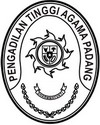 Nomor	: W3-A// OT.01.2/12/2022	20 Desember 2022Lampiran	:	1 lampiranHal	:	Penyampaian Dokumen SAKIP		Tahun 2022Ketua Pengadilan Agama Se-Sumatera Barat Assalammu’alaikum Wr.Wb	Meneruskan surat Sekretaris Mahkamah Agung RI nomor 2877/SEK/OT.01.1/12/2022 tanggal 14 Desember 2022 sebagaimana pokok surat, dengan ini diminta kerjasama Saudara untuk menyampaikan dokumen SAKIP Tahun 2022. Penyampaian dokumen SAKIP tersebut agar mempedomani surat Sekretaris Mahkamah Agung RI yang dimaksud.	Demikian hal ini disampaikan, atas perhatian dan kerjasamanya diucapkan terima kasih.Wassalam,
Ketua Pengadilan Tinggi Agama PadangDr. Drs. H. Pelmizar, M.H.I.	                          NIP. 195611121981031009Tembusan Yth:1. Dirjen terkait;2. Sesuai Kebutuhan